French: Tuesday 18th January 2021 French Days of the Week Revision  Can you ask someone how they are in French?  Watch the following video on French fruits: https://www.youtube.com/watch?v=6wDTt-4wBsIPick 1 fruit from the video.Draw the fruit. Label the fruit using the French word.Can you label the color of the fruit?For example Apple 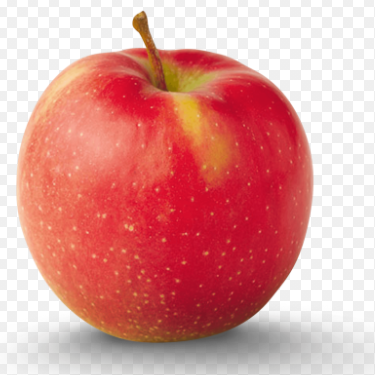 Days of the Week in FrenchWatch the videohttps://www.bbc.co.uk/teach/class-clips-video/french-ks2-days-of-the-week/zv2jmfr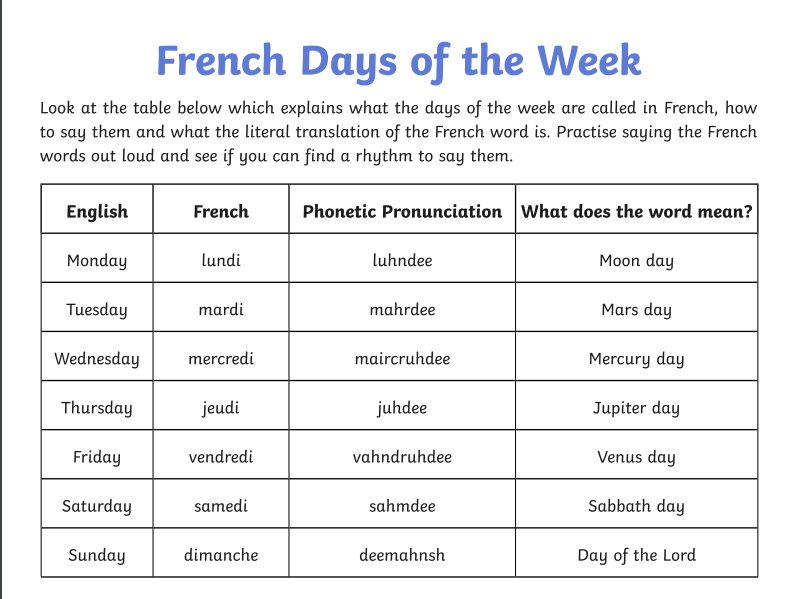 Practise saying the days of the week.ActivityCan you put the days of the week in order?dimanchejeudilundivendredisamedimardimercredi